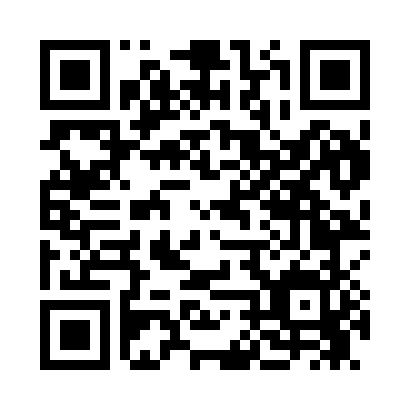 Prayer times for Edina, Minnesota, USAMon 1 Jul 2024 - Wed 31 Jul 2024High Latitude Method: Angle Based RulePrayer Calculation Method: Islamic Society of North AmericaAsar Calculation Method: ShafiPrayer times provided by https://www.salahtimes.comDateDayFajrSunriseDhuhrAsrMaghribIsha1Mon3:375:311:175:269:0310:582Tue3:385:321:185:269:0310:573Wed3:395:331:185:269:0310:574Thu3:405:331:185:269:0210:565Fri3:415:341:185:269:0210:556Sat3:425:351:185:269:0210:547Sun3:435:351:185:269:0110:548Mon3:445:361:195:269:0110:539Tue3:455:371:195:269:0010:5210Wed3:475:381:195:269:0010:5111Thu3:485:391:195:268:5910:5012Fri3:495:391:195:268:5910:4813Sat3:515:401:195:268:5810:4714Sun3:525:411:195:268:5710:4615Mon3:535:421:195:268:5610:4516Tue3:555:431:205:258:5610:4317Wed3:565:441:205:258:5510:4218Thu3:585:451:205:258:5410:4119Fri3:595:461:205:258:5310:3920Sat4:015:471:205:258:5210:3821Sun4:035:481:205:248:5110:3622Mon4:045:491:205:248:5010:3523Tue4:065:501:205:248:4910:3324Wed4:075:511:205:238:4810:3225Thu4:095:521:205:238:4710:3026Fri4:115:531:205:238:4610:2827Sat4:125:541:205:228:4510:2728Sun4:145:551:205:228:4410:2529Mon4:165:561:205:218:4310:2330Tue4:175:581:205:218:4110:2131Wed4:195:591:205:218:4010:20